KSV SOTTEGEM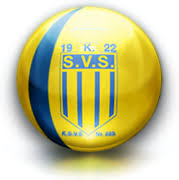 Beste club(s),Het jeugdbestuur van KSVSottegem heeft het genoegen jullie club uit te nodigen op het Jeugdtornooi op zaterdag 18 en zondag 19 mei 2019.Op de 3 kunstgrasterreinen van Erwetegem, Kloosterstraat 24A, worden de wedstrijden gespeeld op een halve dag. (onderscheid tussen Gew. en Prov./ IP. ploegen).U kan inschrijven via het inschrijvingsformulier in bijlage en dit via email  achiel.baele@proximus.be  of  antoine.dc@telenet.be.Hopende op jullie deelname aan ons jeugdtornooi danken wij jullie alvast voor de sportieve medewerking.Sportieve groetenAchiel Baele     Gerechtelijke Correspondent           De Clercq Antoine     TornooiverantwoordelijkeInschrijvingsformulier Ondergetekende:Verantwoordelijke van: Functie: Stamnummer: Clubkleuren:Bevestigt bij deze de deelname aan het tornooi van KSVSOTTEGEMOp zaterdag 18  en zondag 19 mei 2019Handtekening:………………………………………………………………………………..Formulier terug zenden tegen 15/3/2019: Aantal ploegenCategorieWedstrijdvormDatumU63x3Zat. VMU75x5Zat. VMU8 GEW5x5Zat. NMU8 PRO5x5Zat. NMU9 GEW5x5Zon. VMU9 PRO5x5Zon. VMU 10 GEW8x8Zon. NMU10 PRO/IP8x8Zon. NMU11 GEW8x8Zat. NMU11 PRO/IP8x8Zat. NMU12 GEW8x8Zon. VMU12 PRO/IP8x8Zon. VMU13 GEW8x8Zon. NMU13 PRO/IP8x8Zon. NMU14 PRO/IP11x11Zat. VMU14/U15 GEW11x11Zat. VM